Уважаемые педагоги и родители (законные представители)!Для участия в конкурсном отборе на получение путевки в МДЦ «Артек» необходимо пройти регистрацию на Интернет-сайте МДЦ «Артек» (https://artek.org),  создать и заполнить свой профиль, подать заявку на путевку, добавить достижения за последние три года (грамоты, дипломы (личное или командное место), звание лауреата или дипломанта конкурса, фестиваля, олимпиады и т.д. регионального, всероссийского, международного уровня). Победители будут определяться на основании рейтинга достижений, сформированного автоматизированной информационной системой «Путевка» (далее – АИС «Путевка»). Обращаем внимание, что оплата дорожно-транспортных расходов осуществляется за счет родительских средств. Консультацию по работе в системе АИС «Путевка» можно получить                                   у главного специалиста отдела воспитательной работы комитета по образованию города Барнаула Шутий Юлии Сергеевны по тел.56-90-26 или по адресу электронной почты: s1.ind@barnaul-obr.ru. Кроме этого, в 2020 году будет продолжен конкурс по отбору сотрудников для сопровождения детских делегаций от г. Барнаула до г. Симферополя и обратно.Просим довести до сведения учащихся и педагогов образовательных организаций данную информацию и разместить на официальном Интернет-сайте образовательной организации. Приложение 1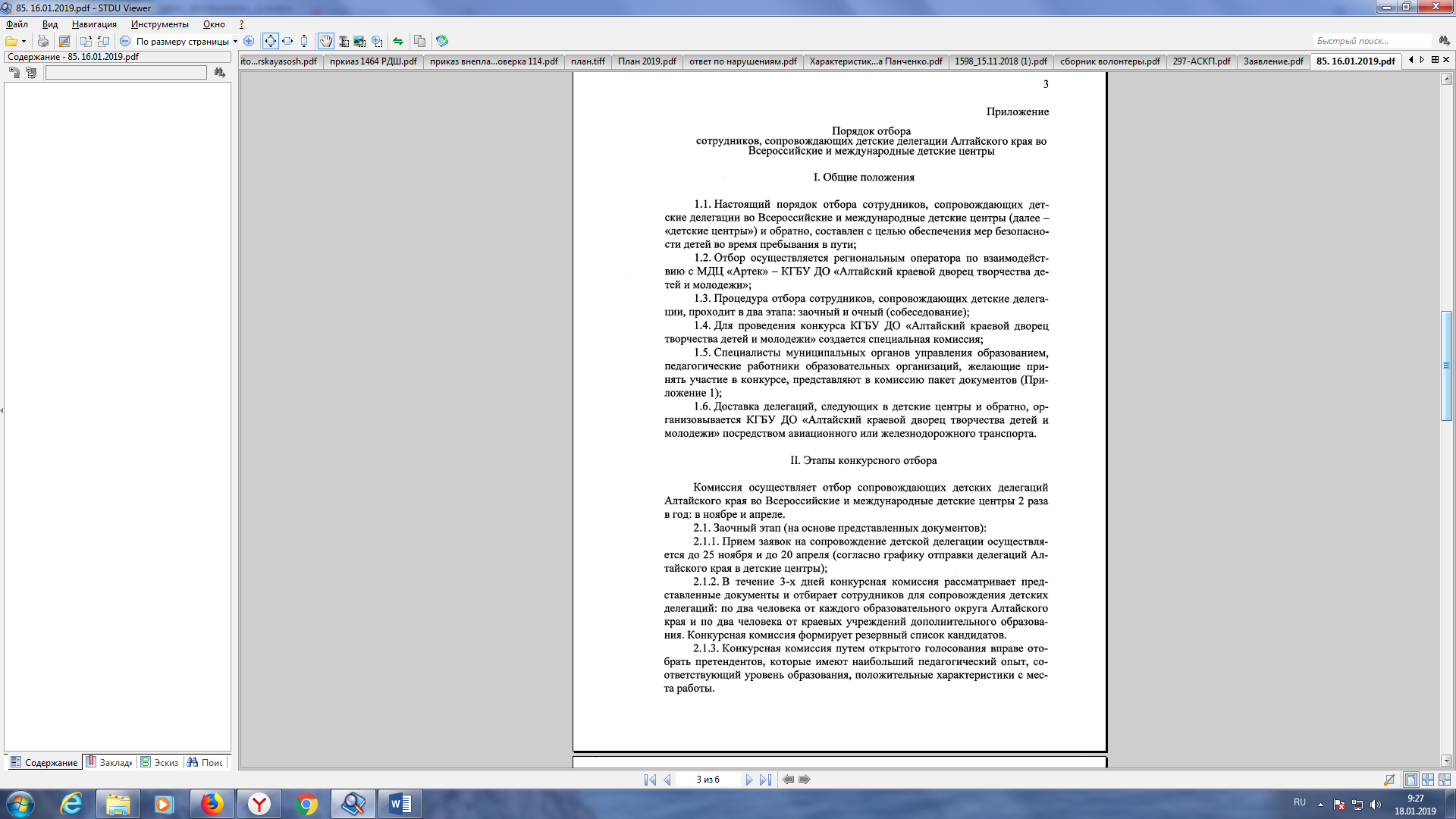 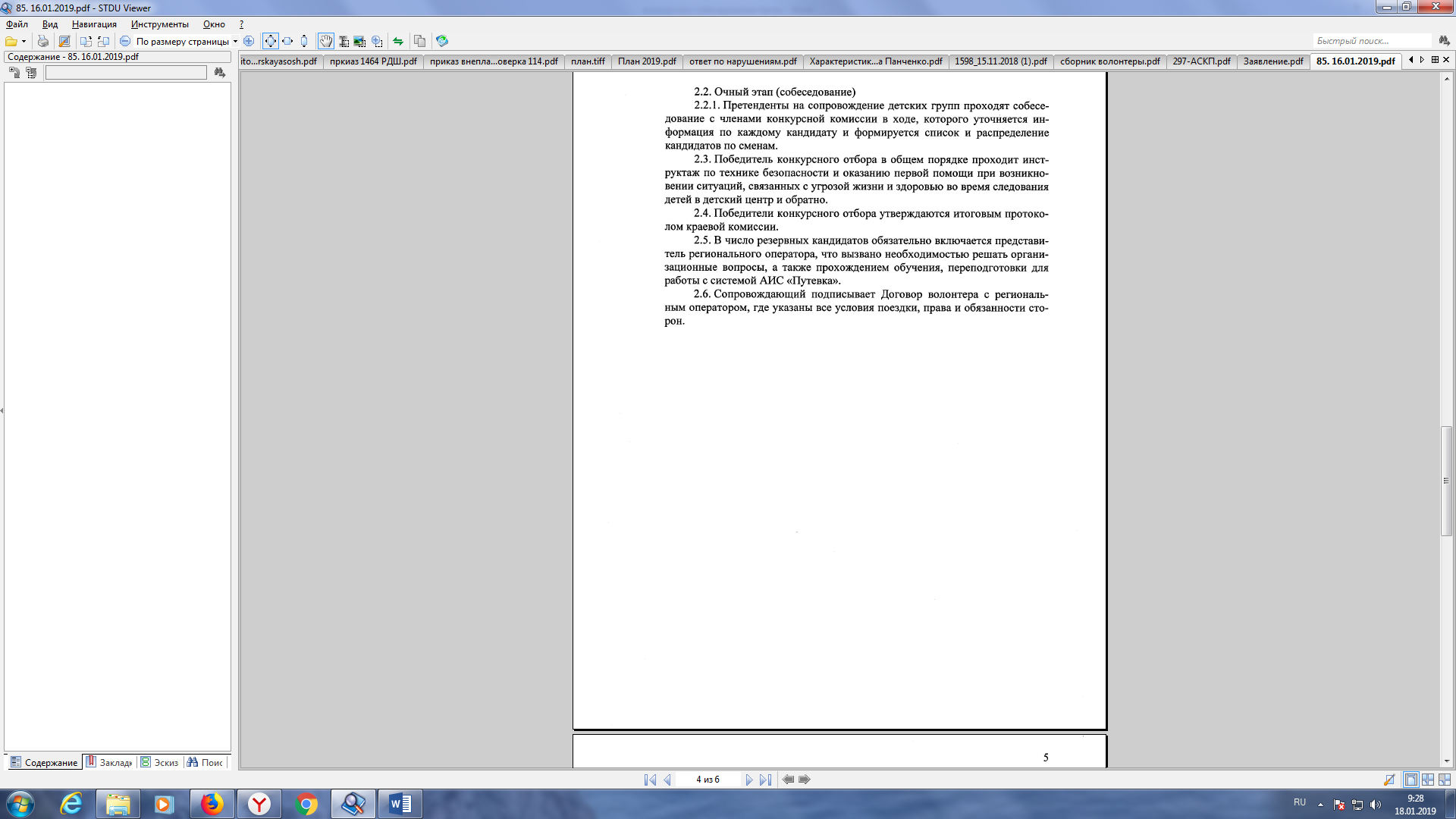 Приложение 2 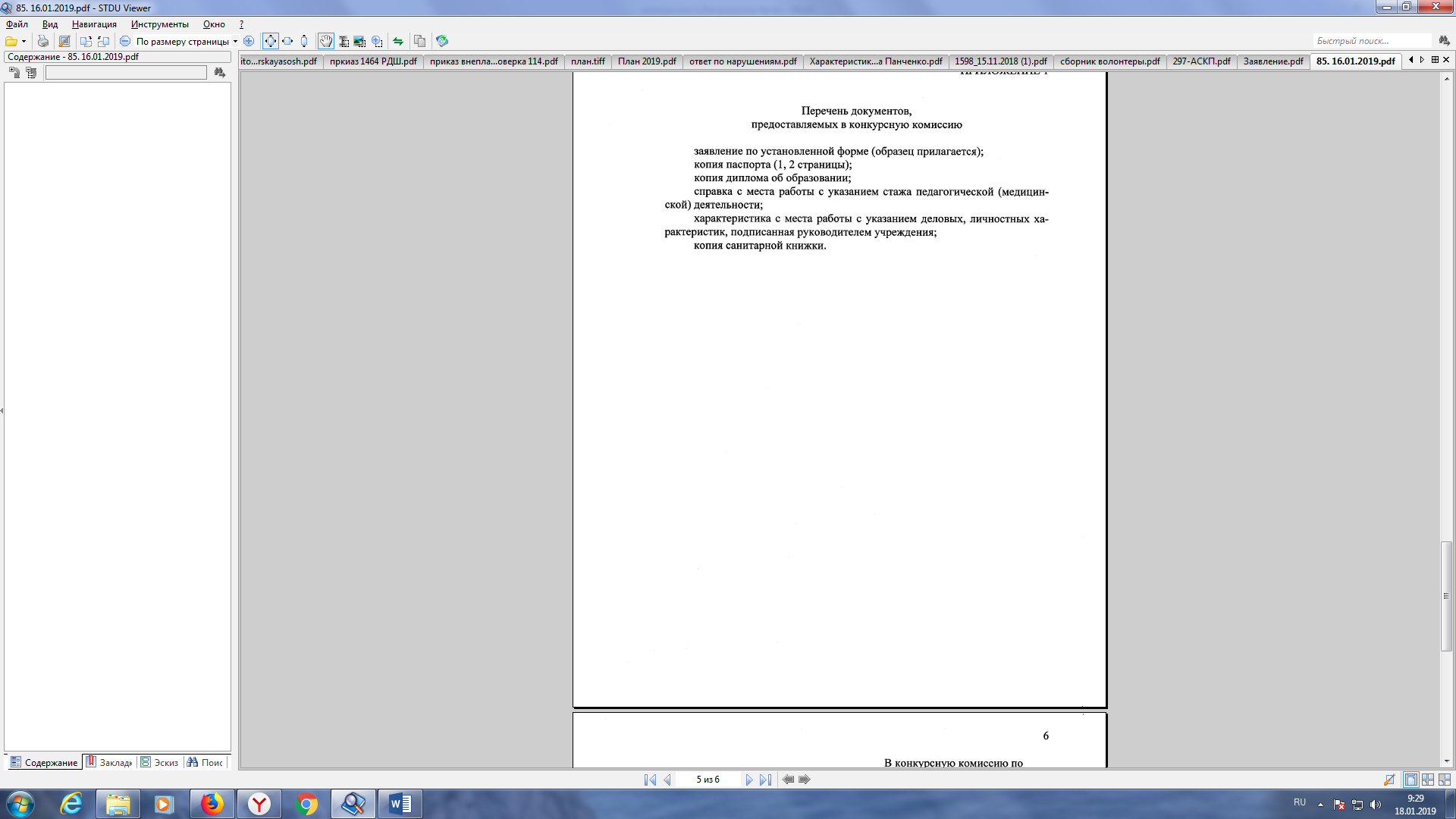 Приложение 3 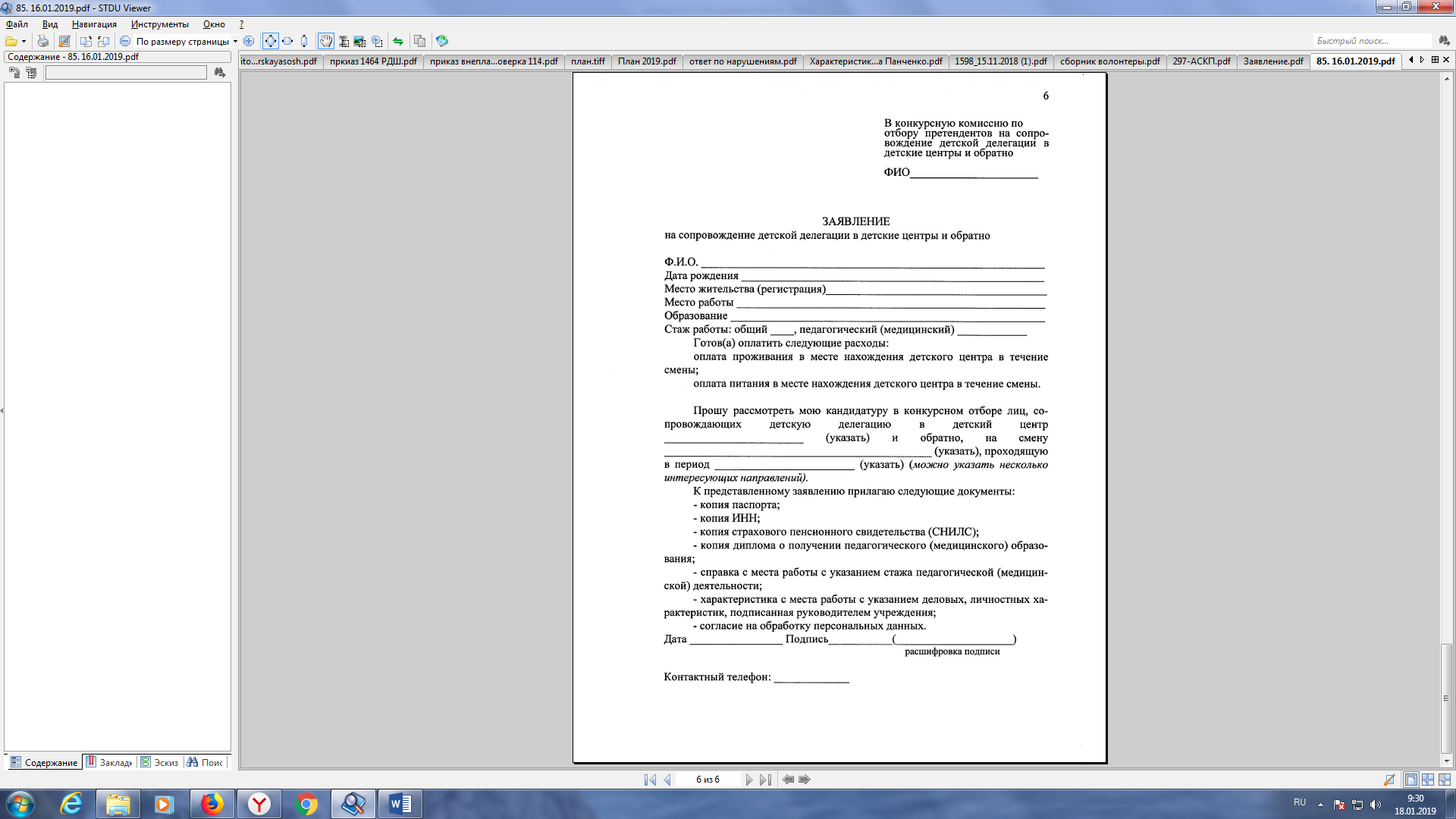 Приложение 4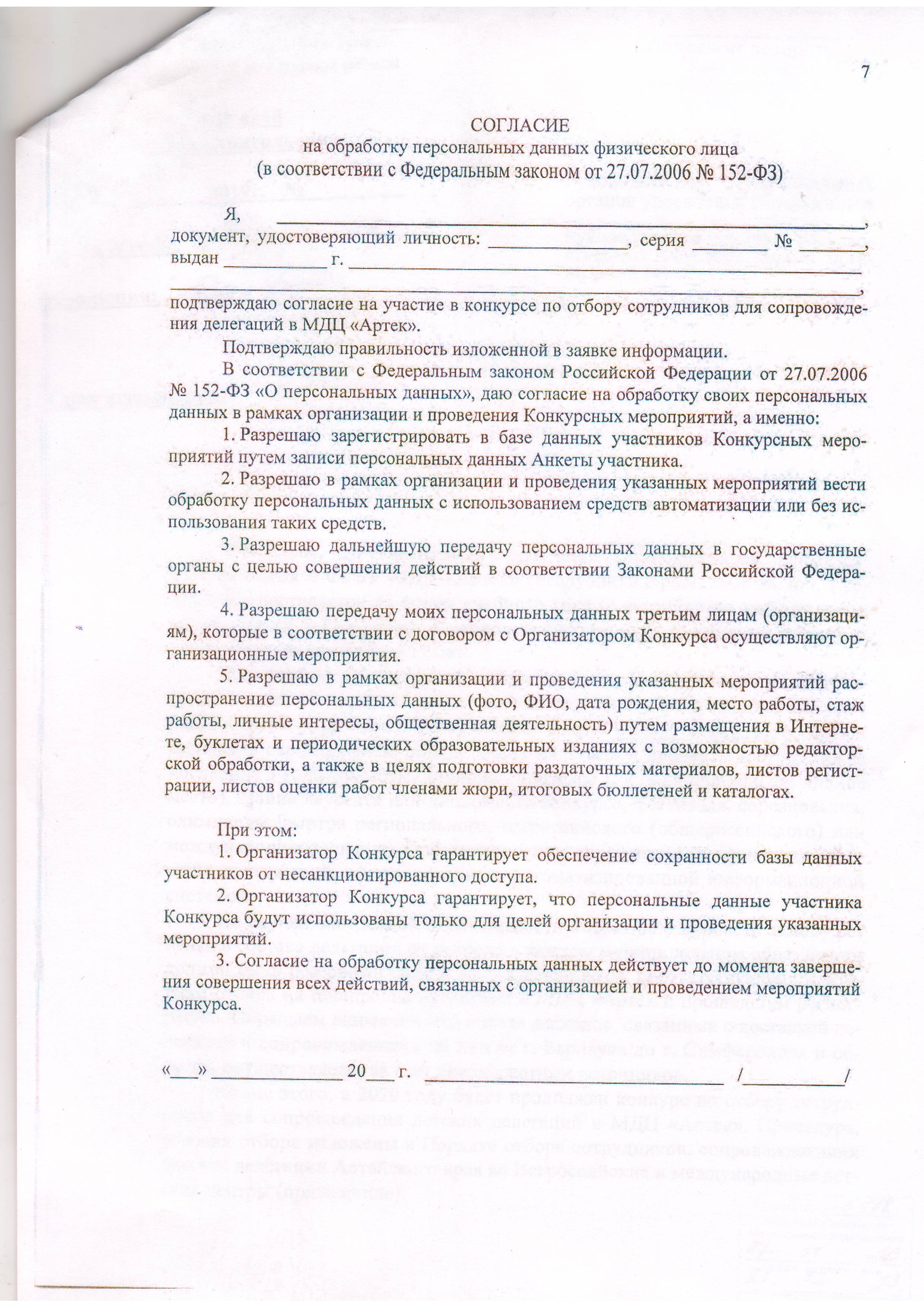 